ЗАКЛЮЧЕНИЕо результатах проведения публичных слушаний по предоставлению разрешения на условно разрешенный вид использования земельного участка или объекта капитального строительствап. Волот                                                                                                                                                                                                                                      12.07.2021г.1.Наименование проекта, рассмотренного на публичных слушаниях:1.1.постановление Администрации Волотовского муниципального округа «О предоставлении разрешения на условно разрешенный вид использования земельного участка или объекта капитального строительства» для земельного участка в кадастровом квартале 53:04:0090902, с адресом местонахождения: Российская Федерация, Новгородская область, Волотовский муниципальный округ, д. Верёхново, з/у 37б;2.Реквизиты протокола публичных слушаний, на основании которого подготовлено заключение о результатах общественных обсуждений:протокол комиссии по вопросам градостроительной деятельности Волотовского муниципального округа по проведению публичных слушаний по предоставлению разрешения на условно разрешенный вид использования земельного участка или объекта капитального строительства от 24.06.2021г. № 16.3.Содержание внесенных предложений и замечаний участников общественных обсуждений с разделением:3.1.Предложения и замечания граждан, являющихся участниками публичных слушаний и постоянно проживающих на территории, в пределах которой проводятся общественные обсуждения: по проекту «О предоставлении разрешения на условно разрешенный вид использования земельного участка или объекта капитального строительства» для земельного участка в кадастровом квартале 53:04:0090902, с адресом местонахождения: Российская Федерация, Новгородская область, Волотовский муниципальный округ, д. Верёхново, з/у 37б;– не поступали.3.2.Предложения и замечания иных участников общественных обсуждений: «О предоставлении разрешения на условно разрешенный вид использования земельного участка или объекта капитального строительства» для земельного участка в кадастровом квартале 53:04:0090902, с адресом местонахождения: Российская Федерация, Новгородская область, Волотовский муниципальный округ, д. Верёхново, з/у 37б;– не поступали.4.Выводы по результатам публичных слушаний:1)Публичные слушания считать состоявшимися.2) Направить проект постановления Администрации Волотовского муниципального округа «О предоставлении разрешения на условно разрешенный вид использования земельного участка или объекта капитального строительства» для земельного участка в кадастровом квартале 53:04:0090902, с адресом местонахождения: Российская Федерация, Новгородская область, Волотовский муниципальный округ, д. Верёхново, з/у 37бГлаве муниципального округа для принятия решения об утверждении.Председатель Комиссии             С.В. ФедоровАДМИНИСТРАЦИЯ ВОЛОТОВСКОГО МУНИЦИПАЛЬНОГО ОКРУГАП О С Т А Н О В Л Е Н И Еот 09.07.2021 № 510В соответствии со статьей 25 Федерального закона от 29.12.2012 №273-ФЗ «Об образовании в Российской Федерации», Порядком утверждения уставов муниципальных образовательных организаций и внесении в них изменений и дополнений, утвержденным постановлением Администрации Волотовского муниципального района от 05.11.2014 № 656,ПОСТАНОВЛЯЮ:1. Внести в Устав муниципального бюджетного учреждения «Физкультурно-спортивный комплекс имени Якова Иванова», утвержденный постановлением Администрации Волотовского муниципального района от 10.05.2016 № 310 (далее - Устав), следующие изменения:в пункте 1.5 Устава и далее по тексту в соответствующем падеже заменить слова: «-Волотовский муниципальный район» словами: «-Волотовский муниципальный округ».2. Уполномочить Гибало Анастасию Владимировну, исполняющую обязанности директора муниципального бюджетного учреждения «Физкультурно-спортивный комплекс имени Якова Иванова, выступить заявителем при государственной регистрации изменений в Устав.3. Опубликовать настоящее постановление в муниципальной газете «Волотовские ведомости» и разместить на официальном сайте в информационно-телекоммуникационной сети «Интернет».Заместитель Главы Администрации		В.И. ПыталеваАДМИНИСТРАЦИЯ ВОЛОТОВСКОГО МУНИЦИПАЛЬНОГО ОКРУГАП О С Т А Н О В Л Е Н И Еот 12.07.2021 № 513В соответствии со статьями 5.1 и 39 Градостроительного кодекса Российской Федерации, Федеральным законом от 06.10.2003 № 131-ФЗ «Об общих принципах организации местного самоуправления в Российской Федерации», Уставом Волотовского муниципального округа, решением Думы Волотовского муниципального округа от 23.09.2020 № 4 «О правопреемстве органов местного самоуправления Волотовского муниципального округа Новгородской области», Положением о проведении общественных обсуждений или публичных слушаний по вопросам градостроительной деятельности на территории Волотовского муниципального района, утвержденным решением Думы Волотовского муниципального района от 22.03.2018 № 214, на основании протокола заседания Комиссии по проведению общественных обсуждений от 24.06.2021 № 16, заключения о результатах проведения общественных обсуждений от 12.07.2021года,ПОСТАНОВЛЯЮ:1. Предоставить разрешение на условно разрешенный вид использования земельного участка «Животноводство» – код ВРИ 1.7» для земельного участка в кадастровом квартале 53:04:0090902, (категория - земли населенных пунктов), расположенного по адресу: Российская Федерация, Новгородская область, Волотовский муниципальный округ, д. Верёхново, з/у 37б, в территориальной зоне «Зона застройки индивидуальными жилыми домами».2. Опубликовать настоящее постановление в муниципальной газете «Волотовские ведомости» и разместить на официальном сайте в информационно-телекоммуникационной сети «Интернет».Глава муниципального округа		А.И. Лыжов«Волотовские ведомости». Муниципальная газета № 22 от 12.07.2021Учредитель: Дума Волотовского муниципального округаУтверждена решением Думы Волотовского муниципального округа 12.11.2020 № 32Главный редактор: Глава муниципального округа А.И.ЛыжовОтпечатано в Администрации Волотовского муниципального округа (Новгородская обл., Волотовский район,п.Волот, ул.Комсомольская, д.38, тел. 881662-61-086, e-mail: adm.volot@mail.ru; веб-сайт: волотовский.рф)Формат А4. Объем 12п.л. Тираж 25 экз. Распространяется бесплатно.Все выпуски газеты можно найти на официальном сайте Администрации Волотовского муниципального округа. 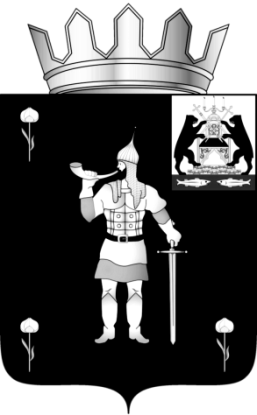 № 22 от 12.07.2021№ 22 от 12.07.2021муниципальная газетамуниципальная газетаО внесении изменений в Устав муниципального бюджетного учреждения «Физкультурно - спортивный комплекс имени Якова Иванова»О предоставлении разрешения на условно разрешенный вид использования земельного участка или объекта капитального строительства